Supervisor Checklist for 
New Employee Onboarding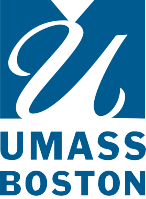 OFFICE OF HUMAN RESOURCES100 Morrissey BoulevardBoston, MA   02125-3393617.287.5150www.umb.edu/hrSupervisor Checklist for New Employee Onboarding
UMass Boston has a vibrant, multi-cultural educational environment that encourages our diverse campus community to thrive and succeed.  Part of that success is ensuring that new employees feel welcome and supported during their first few months of employment.  Getting new employees off to a good start can make a big difference in their feeling welcomed and in their effectiveness on the job.  Managers and supervisors play an important role in onboarding new employees and facilitating their transition to their new role on campus.  This checklist will guide managers and supervisors in effectively integrating new employees to the university and connecting them to the campus community. Pre-ArrivalActivityEnsure new employee submits all pre-employment forms to HRComplete ePAF and submit for approvalsArrange a lunch with new employee on first dayCall or email new employee to welcome and confirm start time, office hours and locationInform staff of new employee and explain the new employee’s role and relationship within the department Prepare and organize workstation for new employee (order office supplies, set up phone, computer, keys, purge old files, etc.)Determine and coordinate training needed for new employeeCreate first day and first week agenda for new employeeSet up meetings with other departments to introduce employeeReview New Employee Entrance Form; prepare access forms, which may include IT email request form, key request form, Procard, BlackboardFirst Day and First Week ActivityEnsure attendance at Benefits OrientationWelcome the employee (if possible make welcome eventful)Introduce to staff members and colleaguesTake on tour of building and campus locations (work facilities, cafeterias, bookstore, library, ATM machines, mailroom, etc.)Explain operation of office equipment (phone, copier, computer logon and office systems, etc.)Provide keys, discuss office security, and ensure staff ID is obtainedExplain the department’s mission and goals and provide departmental organizational chartDiscuss new employee’s role and how it contributes to the department and university’s successTogether, review and sign (both supervisor and employee) the job description and return to Human ResourcesDiscuss critical job functions, expected performance standards and outcomes, and probationary periodReview applicable department, university, or state policies and procedures Discuss workplace safety and emergenciesEnsure registration for necessary training is completeExplain department and university acronyms and nicknames (WISER, HR Direct, Blackboard, Procard, LIUS, CAPS, etc.)Discuss time and attendance proceduresShare any other necessary and advantageous informationFirst MonthActivityEstablish goals and objectives for first monthSchedule one on one meetings during probationary periodDedicate time to listen to comments, concerns and observationsProvide clarity and consistency to employee’s questionsDiscuss protocol for handling issues or concernsTwo to Six MonthsActivityReview goals and objectives for remainder of yearContinue to coach employee for successMeet and discuss performance review and probationary timeframeEnsure training has completed and identify other learning opportunities as appropriate